Canada Quiz Review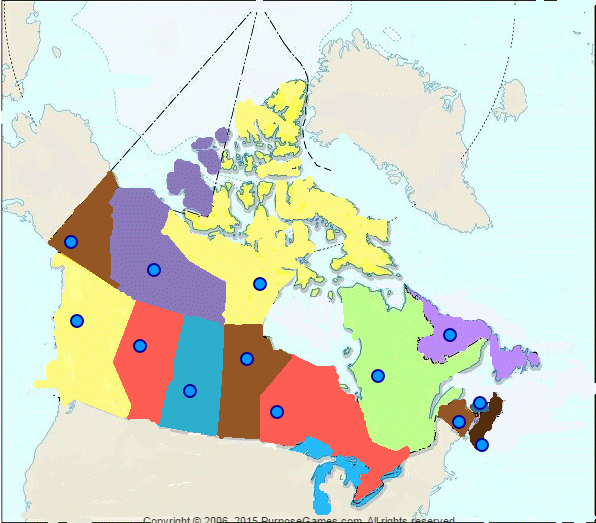 Provinces and Territories:Write the name of the province or territory on the correct line.AlbertaBritish ColumbiaManitobaNew BrunswickNewfoundland and LabradorNorthwest TerritoriesNova ScotiaNunavutOntarioPrince Edward IslandQuebecSaskatchewanYukon Territory_________________________	8. __________________________________________________	9. __________________________________________________	10. __________________________________________________	11. __________________________________________________	12. __________________________________________________	13. __________________________________________________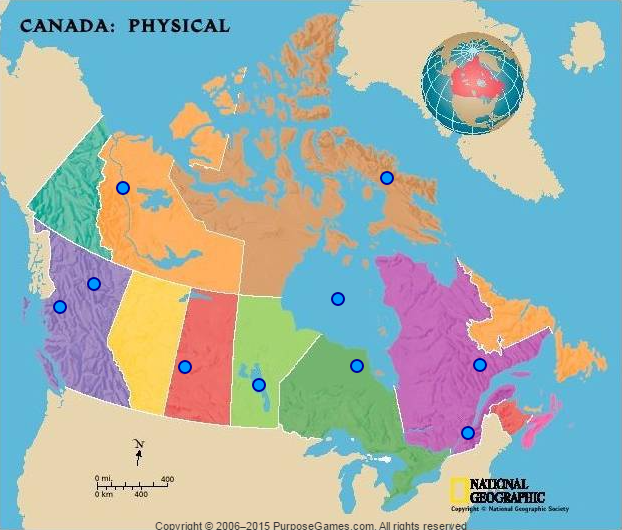 Physical FeaturesWrite the name of the physical feature on the correct line.Baffin IslandCanadian ShieldCoast MountainsHudson BayInterior PlainsLake WinnipegLaurentian HighlandsMakenzie RiverRocky MountainsSt. Lawrence River14. _________________________		19. _________________________15. _________________________		20. _________________________16. _________________________		21. _________________________17. _________________________		22. _________________________18. _________________________		23. _________________________24. Who built the St. Lawrence Seaway?25. When was the St. Lawrence Seaway completed?26. Why was the St. Lawrence Seaway built?27.  Who were the first Europeans to reach Canada?28.  When did Samuel de Champlain establish Quebec?29.  Who is the official head of state of Canada?30.  Who is the leader of the government of Canada?31.  Where is Canada’s national capital?32.  Where do most of the Inuit live?33.  What are the two official languages of Canada?34.  What are the major industries of the Atlantic Region?35.  What region has the largest population and industry?36.  Why are the Prairie Provinces called Canada’s Breadbasket? 